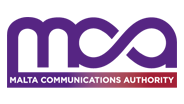 Telephony SupportOther Support ServicesService ProviderContact number/sSupport hoursGo plc146 (free of charge) from a GO mobile number                             8007 2121 (at a cost) from any other numberAll dayMelita Ltd100 (free of charge) from a Melita mobile number                            2727 0270 / 2727 2727 (at a cost) from any other numberWeekdays: 7am - 11pm, weekends: 8am - 10pmVanilla Telecoms2033 2033  (At a cost)Weekdays: 8:00 – 16:30Vodafone Ltd247 (free of charge) from a Vodafone mobile number                                                                             9999 9247 (at a cost) from any other numberAll DayService ProviderGO plcMelita LtdVodafone LtdVanilla TelecomsOutlets listClick HereClick HereClick HereClick HereEmail addresscustomercare@go.com.mtcomplaints@melitaltd.com 247.mt@vodafone.comhelpdesk@vanilla.net.mtFacebook Click HereClick HereClick HereClick HereOnline ChatClick HereClick HereClick HereAll DayNAOnline Chat08:00-17:00 WeekdaysAll DayClick HereAll DayNA